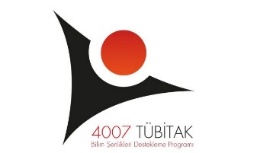 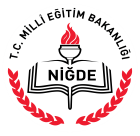 NİĞDE MİLLİ EĞİTİM MÜDÜRLÜĞÜ ULUSAL ROBOTİK KODLAMA PROJE YARIŞMASI PROJE RAPORU(2018)(*Formu Arial fontunda 11 punto ile doldurunuz. Formda herhangi bir değişiklik yapmayınız. Rapor toplamda en az 2, en fazla 20 sayfa olmalıdır.)Proje Başlığı:Özet:(*En az 150, en fazla 250 kelime olacaktır.)Giriş:(*İstenildiği kadar uzatılabilir.)Yöntem:(*İstenildiği kadar uzatılabilir.)Bulgular:(*İstenildiği kadar uzatılabilir.)Sonuç ve Tartışma:(*İstenildiği kadar uzatılabilir.)Öneriler:(*İstenildiği kadar uzatılabilir.)Kaynakça:(*APA biçiminde yazılacaktır.)